	COMITE REGIONAL DE LORRAINE DE CYCLISME	Maison Régionale de Lorraine des Sports	13 rue Jean Moulin	54510 TOMBLAINE		COMMISSION ROUTEREGLEMENTCHAMPIONNAT DE LORRAINECONTRE LA MONTREPAR EQUIPE6 JUILLET 2014OrganisateurClub :	CLUB SPORTIF CYCLISTE DE YUTZMail :	david.soule@hotmail.frSite web :	www.cscyutz.comPrésident : 	Mr David Soulé	43 rue de Longwy – 57190 FLORANGE	03 54 54 36 59 - 06 27 52 04 04ParticipationCe Championnat est organisé pour les catégories 1ère, 2ème, 3ème, Pass’Cyclisme, Juniors et Dames (juniores et seniores).Les coureurs âgés de 17 et 18 ans au cours de l’année 2014 participeront impérativement à l’épreuve Juniors.Tout coureur licencié F.F.C. appartenant à l’une de ces catégories peut participer à l’épreuve ainsi que les dames licenciées à une autre fédération avec certificat médical.Les licenciés d’autres fédérations sont exclus à l’exception de la catégorie dame. Cependant, les dames issues d’une autre fédération ne pourront pas se voir attribuer le titre de Championne de Lorraine par équipe.Seules les équipes composées exclusivement de licenciés de nationalité française et licenciés en Lorraine seront classées pour le Championnat de Lorraine.TitresUn titre attribué consiste en la remise d’une médaille à chaque coureur de l’équipe championne et d’une médaille à chaque coureur de l’équipe seconde et troisième.Seront décernés :1 titre pour les Elites,1 titre pour les Pass’Cyclismes,1 titre pour les Juniors,1 titre pour les Masters,1 titre pour les Dames.Le titre ne sera attribué que si un minimum de 5 équipes par catégorie sont au départ.Concernant les Juniors et Dames, le titre ne sera attribué que si un minimum de 3 équipes par catégorie sont au départ.Composition des équipesLes équipes seront composées de coureurs du même club ou d’une sélection départementale.Les équipes compteront au minimum 3 éléments et au maximum 4 éléments.Par dérogation à la réglementation fédérale et afin de tenir compte de la faible densité de coureurs dans certaines catégories, les équipes dites mixtes, c’est-à-dire comprenant des coureurs de clubs distincts, seront tolérées uniquement pour les catégories Juniors et Dames. En bref, Catégorie Elites : équipes composées de 1ère, 2ème, 3ème catégorie d’un même club ou d’une sélection départementale..Catégorie Pass’Cyclisme : équipes composées de pass’cyclismes ou pass’cyclismes open d’un même club ou d’une sélection départementale.Catégorie Juniors : équipes composées de juniors d’un même club ou de clubs différents si les clubs constitutifs n’ont pas la possibilité d’engager une équipe exclusivement de club ou d’une sélection départementale.Catégorie Masters : équipes composées de masters d’un même club ou d’une sélection départementale.Catégorie Dames : équipes composées de juniores et séniores d’un même club ou de clubs différents si les clubs constitutifs n’ont pas la possibilité d’engager une équipe exclusivement de club ou d’une sélection départementale.Les clubs qui en ont la possibilité peuvent constituer plusieurs équipes dans la même catégorie et devront indiquer l’ordre de départ de celle-ci, l’équipe n°1 partant la dernière.Un coureur ne peut participer plus d’une fois à cette épreuve et ne peut entrer dans la constitution de plus d’une équipe.EngagementsLes engagements seront réalisés exclusivement par courrier et seront clos le mercredi 2 juillet 2014 à 17h00 (heure de fermeture du bureau du comité).Les bulletins d’engagement «papier», dont le modèle est annexé au présent règlement, seront adressés :Comité Régional de Lorraine de CyclismeMaison des Sports - 13 rue Jean Moulin - 54510 TOMBLAINEEt àMr David Soulé43 rue de Longwy – 57190 FLORANGEaccompagné d’un chèque libellé à l’ordre du CSC YUTZ :28 euros par équipe engagée pour le titre Elites, Pass’Cyclismes, Juniors et Dames,Ordre de départL’ordre des départs sera établi et publié sur le site du Comité Régional de Lorraine de Cyclisme ainsi que sur le site du CSC YUTZ le vendredi 4 juillet 2014 au soir.Les équipes partiront à intervalle identique, celui-ci sera arrêté en fonction du nombre d’équipes engagées.Remise des dossardsLes dossards seront exclusivement délivrés par le collège des commissaires, après vérification des licences qui doivent être présentées par les responsables d’équipes ou par les coureurs en une seule fois.Il est formellement interdit de modifier la dimension des dossards.Réunion des responsables d’équipesUne heure avant le départ de l’épreuve, l’organisateur réunira dans une salle appropriée et en présence des membres de l’organisation et du collège des commissaires, tous les responsables d’équipes pour leur exposer l’aspect sportif, technique et les particularités de l’épreuve.DéveloppementLes développements autorisés sont de :7,93 mètres pour les juniors,Libre pour les autres catégories.Pour la catégorie Dames, compte tenu de la compétition commune de juniores et séniores pour un même titre, le développement sera libre pour les juniores.Le contrôle des développements pour la catégorie juniors auront lieu lors du contrôle général de la bicyclette, soit 15 minutes avant le départ.Distances à parcourirLes distances à parcourir seront les suivantes :Catégorie Elites : 36.8 kmCatégorie Pass’Cyclisme : 18.4 kmCatégorie Juniors : 36.8 kmCatégorie Masters : 18.4 kmCatégorie Dames : 18.4 kmBicyclettesConformément à la réglementation de la F.F.C., les vélos de type traditionnel ou spécifique pour le contre la montre sont autorisés et devront respecter les points ci-dessous :Article 10.2.012 : Une bicyclette ne doit pas occuper un encombrement supérieur à  en longueur et  de largeur.Article 10.2.013 : Le bec de selle doit se situer au minimum  en arrière de la verticale passant par l’axe du pédalier.Les distances visées peuvent être réduites dans la mesure où cela est nécessaire pour des causes morphologiques ; il faut comprendre par « cause morphologique » ce qui touche à la taille ou à la longueur des membres du coureur.Le coureur qui, pour ces motifs, estime devoir utiliser une bicyclette dans les distances en question sont inférieures à celles indiquées doit en informer le collège des commissaires au moment de la présentation de sa licence. Dans ce cas, le collège des commissaires pourra procéder au test suivant : au moyen d’un fil à plomb, il vérifie que lors de l’action de pédalage, l’avant du genou du coureur ne dépasse pas la verticale passant par l’axe de la pédale lorsque celle-ci se trouve dans sa position la plus avancée.Article 10.2.019 : Le poids de la bicyclette ne peut être inférieur à .Le poids minimum se comprend pour une bicyclette en ordre de marche, c’est-à-dire pourvue des accessoires nécessaires et de freins agissant sur les deux roues avant et arrière. Le pesage s’effectue sur une bicyclette sans bidon, lest ou éléments détachables pouvant alléger la machine après pesage. Le collège des commissaires se réserve le droit de procéder à un contrôle du poids des bicyclettes après l’arrivée.Article 10.2.023 : Pour les courses contre la montre sur route, un cintre supplémentaire (prolongateur) fixe pourra être ajouté au système de guidage ; dans ce cas, seule la position des avant-bras dans le plan horizontal est autorisée.La distance entre la verticale passant par l’axe du pédalier et l’extrémité du cintre hors tout ne pourra dépasser une limite fixée à 75 cm. Un repose coudes ou avant-bras est autorisé.Pour les courses contre la montre sur route, les commandes ou manettes fixées sur le cintre supplémentaires pourront dépasser, en partie, la distance des 75 cm pour autant qu’elles ne constituent pas un détournement d’usage notamment pas un prolongement destiné à une prise en mains au-delà des 75 cm.La distance de 75 cm peut être portée à  dans la mesure où cela est nécessaire pour des causes morphologiques ; il faut comprendre par « cause morphologique » ce qui touche à la taille ou à la longueur des segments corporels du coureur.Le coureur qui, pour ces motifs, estime devoir utiliser une distance comprise entre 75 et  doit en informer le collège des commissaires au moment de la présentation de la licence.Dans ce cas, le collège des commissaires pourra procéder au test suivant : vérifier que l’angle formé par le bras et l’avant-bras n’est pas supérieur à 120° lorsque le coureur se trouve en position de marche.Article 10.2.024 : Tout dispositif ajouté ou fondu dans la masse, destiné à ou ayant comme effet de diminuer la résistance à la pénétration dans l’air ou à accélérer artificiellement la propulsion, tel que écran protecteur, fuselage, carénage ou autres est prohibé.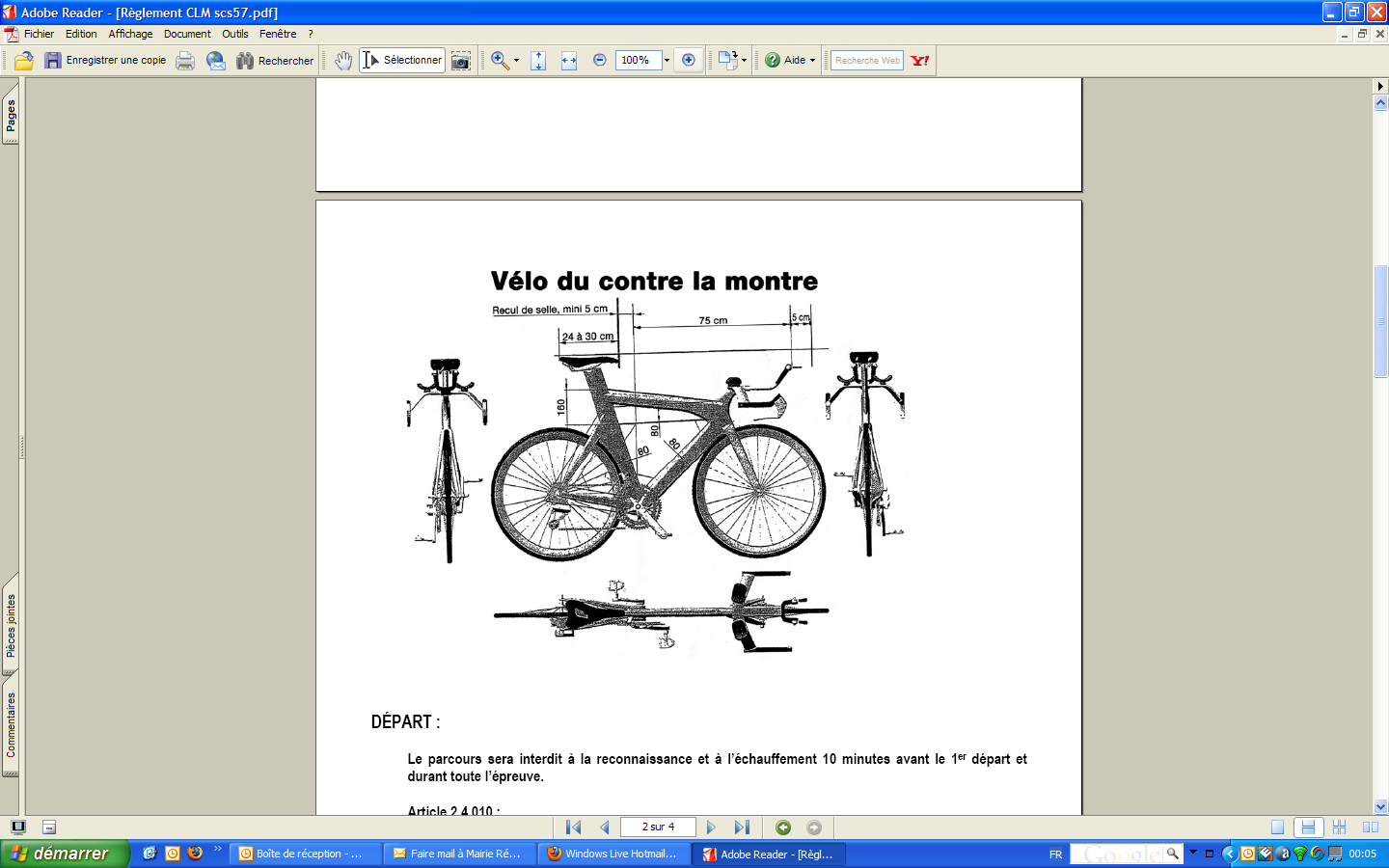 Reconnaissance du circuit et échauffementLe parcours sera interdit à la reconnaissance et à l’échauffement 10 minutes avant le 1er départ et durant toute l’épreuve.Article 2.5.003 : Dés le départ de l’épreuve, le parcours ne pourra être emprunté que par les coureurs en course et les véhicules suiveurs.DépartConformément à la réglementation de la F.F.C. :Article 2.5.009 : Les coureurs de chaque équipe doivent se présenter au contrôle du matériel au plus tard 15 minutes l’heure de départ prévue.Article 2.5.010 : Le temps de toute équipe se présentant en retard au départ sera décompté dès l’heure prévue pour son départ. Si un coureur se présente en retard au départ, l’équipe peut soit l’attendre en se voyant décompter le temps perdu, soit prendre le départ à l’heure prévue. Le coureur en retard prendra le départ seul et se verra décompter le temps perdu.Le coureur ou l’équipe en retard au départ devra néanmoins marquer un temps d’arrêt avant de s’élancer.Article 2.5.011 : Au départ, les coureurs sont tenus l’un à côté de l’autre sur la ligne de départ et lâchés sans être poussés, par des teneurs, qui doivent être les mêmes pour toutes les équipes.ChronométrageLe temps de l’équipe sera pris sur le 3ème coureur franchissant la ligne d’arrivée.Equipes en courseArticle 2.5.015 : Si une équipe est rejointe, elle n’est pas autorisée à mener, ni à profiter du sillage de l’équipe qui la rattrape. Cette clause est également applicable aux coureurs lâchés. Un coureur lâché ne peut se joindre à une autre équipe, ni bénéficier ou fournir de l’aide.Article 2.5.016 : L’équipe qui en rejoint une autre doit observer un écart latéral d’au moins deux mètres. Après un kilomètre, l’équipe rejointe doit rouler à au moins  de l’autre.Article 2.5.017 : Si nécessaire, le commissaire doit obliger les équipes, l’une à respecter l’écart latéral de  et l’autre la distance de , sans préjudice des sanctions prévues au barème des pénalités.Article 2.5.018 : La poussette, même entre coureurs de la même équipe, est interdite.Article 2.5.019 : L’échange de nourriture, boisson, petit matériel, roues, bicyclettes ainsi que l’aide en cas de réparation sont autorisés entre coureurs d’une même équipe.Il faut entendre par équipe la formation de 3 ou 4 coureurs engagés pour participer ensemble à cette épreuve. L’entraide entre deux équipes d’un même club est interdite.Droits et devoirs des coureursArticle 2.3.012 : L’entente frauduleuse entre coureurs d’équipes différentes est interdite, sous peine de mise hors course et de pénalité.RavitaillementLe ravitaillement est interdit sur la totalité du parcours et pour toute la durée de l’épreuve.Véhicules suiveursArticle 2.2.035 : Tous les suiveurs dans la course, sauf les journalistes accrédités et les invités d’honneur, doivent être porteurs d’une licence.Un licencié suspendu par une commission de discipline ne peut suivre une épreuve à bord d’un véhicule.Il est interdit de circuler en surcharge, les passagers doivent se tenir à l’intérieur du véhicule.Article 2.5.021 : Le véhicule suiveur doit se tenir au moins à  derrière le dernier coureur de l’équipe, ne jamais le dépasser, ni venir à sa hauteur. En cas d’avarie, le dépannage n’est autorisé qu’à l’arrière et à l’arrêt.Le véhicule suiveur ne doit gêner quiconque.Article 2.5.022 : Le véhicule n’est autorisé à s’intercaler entre l’équipe et le ou les coureurs lâché(s) de celle-ci que si l’écart est supérieur à 50 mètres ; les coureurs lâchés ne peuvent en aucun cas bénéficier du sillage d’un véhicule.Article 2.5.023 : Le véhicule suiveur d’une équipe qui va être rejointe, doit, dès que la distance qui sépare les deux équipes est inférieure à , se placer derrière le véhicule de l’autre équipe.Article 2.5.024 : Le véhicule suivant l’équipe qui en rejoint une autre n’est autorisé à s’intercaler que si les équipes sont séparées d’au moins 60 mètres. Si cet écart se réduit par la suite, le véhicule se replacera derrière le dernier coureur de la seconde équipe.Article 2.5.025 : Le véhicule suiveur est autorisé à transporter le matériel permettant le changement de roues ou de bicyclette.Il est interdit de préparer ou tenir prêt, hors gabarit du véhicule suiveur tout matériel destiné aux coureurs. Toutes les personnes devront se tenir à l’intérieur des véhicules.Communication en courseArticle 2.2.024 : L’utilisation des liaisons radio ou autres moyens de communication à distance avec les coureurs est interdite.Article 2.5.027 : L’emploi d’haut parleur ou mégaphone est autorisé.DisqualificationArticle 2.2.028 : En cas de disqualification d’un coureur, l’équipe est disqualifiée et le classement est modifié.ProtocoleAprès l’arrivée, les responsables d’équipes doivent accompagner au podium dans les meilleurs délais les coureurs devant satisfaire au protocole.Les coureurs se présenteront au podium en tenue de course, sans casquette, sans bandeau, sans lunettes.Contrôle antidopageChaque coureur est tenu de s’informer d’un éventuel contrôleMême en cas d’abandon, tout concurrent est tenu de s’assurer personnellement à l’issue de l’épreuve s’il a été désigné pour subir un contrôle.Tous ces points de réglementation sont extraits de la réglementation fédérale.ANNEXE	COMITE DE LORRAINE DE CYCLISME	Maison des Sports		13 rue Jean Moulin	54510 TOMBLAINEBULLETIN D’ENGAGEMENTCHAMPIONNAT DE LORRAINE DE CONTRE LA MONTRE PAR EQUIPE6 Juillet 2014Date d’envoi : 	CLUB ou EQUIPE MIXTE : 	Equipe n° : 	Catégorie :    Elite        Pass’Cyclisme        Junior        Master        DameFait à 	le	Le Président ou correspondant (nom et signature),TitulairesNom PrénomN° licenceCatégorieClubN°UCI1234Remplaçant